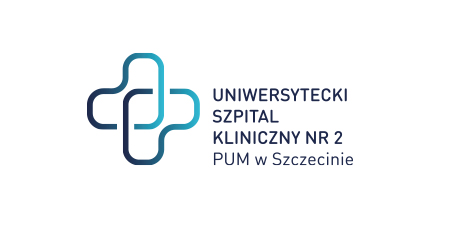 al. Powstańców Wielkopolskich 72 70-111 Szczecin	      Szczecin, dnia 29-02-2024rSygnatura: ZP/220/10/24Dotyczy: postępowania o udzielenie zamówienia publicznego pn.: „Dostawa specjalistycznego sprzętu medycznego jednorazowego użytku”Wyjaśnienia 2W związku z wpłynięciem do Zamawiającego pytań dotyczącego treści Specyfikacji Istotnych Warunków Zamówienia, zgodnie z art. 135 Ustawy z dnia 11 września 2019 r. – Prawo zamówień publicznych (Dz.U.2019.2019 t.j. z dnia 2019.10.24 Zamawiający udziela następujących wyjaśnień:Wykonawca IProsimy Zamawiającego o doprecyzowanie jakich załączników oczekuje złożonych wraz z ofertą a jakich na wezwanie.

Prośba wynika z niejasnych dla nas zapisów w SWZ, które cytuję poniżej.

Na pierwszej stronie SWZ informacja następująca:
Do złożenia z ofertą:
Zał. 1: formularz oferty (FO)
Zał. 2: formularz cen jednostkowych (FCJ)
Zał. 3: oświadczenie dotyczące wyrobów medycznych
Zał. 4: formularz jednolitego europejskiego dokumentu zamówienia (JEDZ)
Do złożenia na wezwanie:
Zał. 5. oświadczenie o aktualności informacji zawartych w oświadczeniu, o którym mowa w art. 125 ust. 1 PZP (w JEDZ)
Zał. 6: oświadczenie dot. grupy kapitałowej

Natomiast w
XVIII. PODMIOTOWE ŚRODKI DOWODOWE
A. DO OFERTY
1. Do oferty wykonawca zobowiązany jest dołączyć aktualne na dzień składania ofert wstępne oświadczenie (zał. 5 do SWZ), o którym mowa w art. 125 ust. 1 PZP w zakresie niepodlegania wykluczeniu z postępowania -
zgodnie ze wzorem oświadczenia, stanowiącym załącznik do SWZ.

Na pierwszej stronie ten załącznik występuje jako dostarczony na wezwanie

XIX. PRZEDMIOTOWE ŚRODKI DOWODOWE INNE NIŻ OKREŚLONE W ART. 104 I 105 PZP
oświadczenie (zał. 4 do SWZ) o dopuszczeniu oferowanych wyrobów do obrotu i używania na terytorium RP –
zgodnie z Ustawą z dnia 20 maja 2010 r. o wyrobach medycznych (Dz.U.2020.186 t.j. z dnia 2020.02.06, dalej „UoWM”);

Według pierwszej strony zal. 4 to:
Zał. 4: formularz jednolitego europejskiego dokumentu zamówienia (JEDZ)

a według załączników to:
KLAUZULA INFORMACYJNA DLA PRACOWNIKÓW BEZ WZGLĘDU NA FORMĘ ZATRUDNIENIA/ KONTRAHENTÓW

Na pierwszej stronie oraz w załącznikach oświadczenie występuje jako zał nr 3, w dalszej części SWZ nie ma żadnej informacji odnośnie zał 3.

Oświadczenie dotyczące grupy kapitałowej w różnych miejscach określany jest jako załącznik 6 lub 7.

Zwracam się do Zamawiającego o określenie jakie załączniki o jakiej nazwie mają zostać złożone wraz z ofertą a jakie na wezwanie.OdpowiedźZamawiający wyjaśnia, że wraz z  ofertą należy złożyć bezwzględnie:-Formularz oferty-Formularz cen jednostkowychPozostałe dokumenty i oświadczenia jakie Wykonawcy winni złożyć wraz z ofertą oraz warunki ich składania przez Wykonawców na wezwanie lub uzupełnienie na żądanie Zamawiającego zostały wskazane w treści swz. W numeracji załączników zastosowanej w swz doszło do omyłki pisarskiej. Należy kierować się treścią i nazwą dokumentu a nie numerem załącznika.Z poważaniemDyrektor USK nr 2 PUM  /podpis w oryginale/Sprawę prowadzi: Przemysław FrączekTel. 91 466-1087E: p.fraczek@usk2.szczecin.pl 